Merci de remplir le plus précisément possible ce dossier de candidature LIEU DE FORMATION SOUHAITÉ : (cocher la case correspondante)NOM : 	Prénom : 	NOM de naissance (si différent):	Date de naissance : 	 Sexe :      F       M           Age : ...........                                 Situation :  célibataire   marié/vie maritale/ PACSAdresse :  ...............................................................................	...	................................................................................	...	.Tél fixe :  .................................... Tél portable : .........................E-mail : .........................................@..........................Comment avez-vous connu cette formation ?...............................................................................................................VOTRE SITUATION ACTUELLE  Vous êtes inscrit à Pôle Emploi : Date d’inscription : .…../.…../.….. N° identifiant : I_I_I_I_I_I_I_I_I  	 Agence Pôle Emploi : ......................................................................Nom du conseiller Pôle Emploi : ...................................................Mail du conseiller Pôle Emploi : ………………………….......................................@pole-emploi.frVotre situation : 	 Demandeur d'emploi indemnisé 	 Demandeur d'emploi non indemnisé	 en Convention de Sécurisation Professionnelle CSPSi vous êtes indemnisé :  Allocation Retour à l’Emploi 	 	 RSA   	 Autres : Ouverture droits jusqu’au : ……./……../……….. Vous êtes en situation de handicap :    oui      nonCompte tenu des difficultés particulières liées à votre handicap, avez-vous besoin d’une adaptation ou d’un aménagement particulier pour vous permettre de suivre la formation ?   oui      non Vous êtes salarié :  oui   non              Employeur : ...........................................................................................Quel est le montant de votre CPF ? (à consulter sur mon compte personnel de formation) : …………….. https://www.moncompteformation.gouv.fr/espace-prive/html/#/compte-utilisateur/connexion1/ VOTRE PARCOURS PROFESSIONNEL ET PERSONNEL1.1 Quelle est votre expérience professionnelle la plus significative ?..............................................................................................................................................................................................................................................................................................................................................................................1.2 Quelles sont vos formations (Diplôme(s)/ domaine(s) de formation) ............................................................................................................................................................................................................................................................................................................................................................................................................................................................................................................................................................................................................................................................................................................................................................1.3 Quelles sont vos expériences professionnelles ou formations en lien avec votre projet ?..............................................................................................................................................................................................................................................................................................................................................................................2/ VOTRE ÉQUIPEMENT INFORMATIQUE- Disposez-vous d’un ordinateur personnel ?  						 oui	 non- Votre ordinateur est-il équipé du Pack Office (Word, Excel) ou équivalent compatible ?	 oui	 non- Savez-vous utiliser le logiciel Word (ou autre traitement de texte) : 		  oui	 Débutant	 non- Savez-vous utiliser le logiciel Excel (ou autre tableur) :                         		  oui	 Débutant	 non- Bénéficiez-vous d’une connexion internet généralement stable ? 			 oui	 non3/ VOTRE PROJET DE CREATION/REPRISE D'ENTREPRISE3.1 Pouvez-vous présenter votre projet de création/reprise dans ses grandes lignes ?..................................................................................................................................................................................................................................................................................................................................................................................................................................................................................................................................................................... Lieu d’implantation de votre future activité : ...........................................................................................................	 Quand envisagez-vous de démarrer votre activité ou nouvelle fonction : ............................................................3.2 Comment avez-vous eu cette idée ? .....................................................................................................................................................................................................................................................................................................................................................................................................................................................................................................................................................................3.3 Pourquoi voulez-vous créer votre entreprise ?.....................................................................................................................................................................................................................................................................................................................................................................................................................................................................................................................................................................3.4 Quelles démarches, concernant votre projet, avez-vous déjà effectuées ? 
(Merci de détailler les contacts que vous avez pris, les informations que vous avez recueillies)............................................................................................................................................................................................................................................................................................................................................................................................................................................................................................................................................................................................................................................................................................................................................................3.5 Pouvez-vous décrire vos futurs produits ou services ?.....................................................................................................................................................................................................................................................................................................................................................................................................................................................................................................................................................................3.6 Quels tarifs prévoyez-vous d’appliquer ? (Si vous les avez déjà estimés)..............................................................................................................................................................................................................................................................................................................................................................................3.7 Envisagez-vous de prendre un local ?     OUI 	 NONSi Oui : à quel endroit, quelle zone de chalandise : ………………………………………………………………………..Pouvez-vous décrire les recherches que vous avez commencé à effectuer ? ..............................................................................................................................................................................................................................................................................................................................................................................3.8 Savez-vous qui seront vos futurs clients ? Pouvez-vous les décrire ?.....................................................................................................................................................................................................................................................................................................................................................................................................................................................................................................................................................................3.9 Avez-vous déjà rencontré vos futurs clients ? 
(Merci de PRESENTER ET DE QUANTIFIER LES 1er contacts que vous avez pris, les informations que vous avez recueillies...).....................................................................................................................................................................................................................................................................................................................................................................................................................................................................................................................................................................3.10 Pouvez-vous décrire vos futurs concurrents ?.....................................................................................................................................................................................................................................................................................................................................................................................................................................................................................................................................................................3.11 Avez-vous identifié les investissements nécessaires pour réaliser votre future activité et en avez-vous estimé le montant ? 
(Merci de préciser ces informations qui restent confidentielles) :Outillage et matériel : 	€  Mobilier :				€Bureautique et informatique :	€  Véhicule : 			€Travaux  :	€  Fonds de commerce/droit au bail :			€1er Stock :	€  Frais d’immatriculation :			€Frais de 1ère communication : 	€  Autre :				€Soit un total estimé à : .......................... €3.12 Comment envisagez-vous de financer ce projet ?
Merci de préciser ces informations qui restent confidentielles Apport financier personnel : montant :................€   Sous quel délai est-il disponible ? ........................... Apport matériel : Possédez-vous déjà une partie du matériel nécessaire à votre future activité ? Lequel ? .................................................................................................................................................................................. Prêt familial : OUI ( )	NON ( ) Si oui, préciser le montant du prêt familial envisagé  ..............€ Prêt bancaire : OUI ( ) NON ( ) Si oui, quel est le montant que vous envisagez d’emprunter ? .................€Avez-vous déjà contacté une ou plusieurs banque(s) ? ..................................................................................... Aides financières : Pouvez-vous prétendre à certaines aides financières ?  OUI ( )	NON ( )Lesquelles ? De quel montant ? .....................................................................................3.13 S’il s’avère que le projet n’est pas réalisable dans sa conception actuelle a court ou moyen terme, seriez-vous dispose a le faire evoluer ? (Merci d’expliciter votre réponse)..............................................................................................................................................................................................................................................................................................................................................................................3.14 En dehors de ce projet de création, avez-vous un autre projet professionnel ? NON 	 SI OUI, LEQUEL ?..............................................................................................................................................................................................................................................................................................................................................................................4/ VOUS 4.1 Quelles sont vos compétences techniques en relation avec votre projet de création / reprise d’entreprise ?................................................................................................................................................................................................................................................................................................................................................................................................................................................................................................4.2 À votre avis, quelles seront vos qualités personnelles qui vous seront utiles pour devenir chef d’entreprise ?.....................................................................................................................................................................................................................................................................................................................................................................................................................................................................................................................................................................4.3 À votre avis, quelles sont vos faiblesses par rapport à ce projet ?(Autres qu’un manque éventuel de connaissance en gestion d’entreprise)..............................................................................................................................................................................................................................................................................................................................................................................4.4 À votre avis, quels sont vos atouts par rapport a ce projet ?..............................................................................................................................................................................................................................................................................................................................................................................5/ VOS ATTENTES5.1 Quelles sont vos attentes par rapport à la formation ?.....................................................................................................................................................................................................................................................................................................................................................................................................................................................................................................................................................................5.2 Pourquoi voulez-vous participer à cette formation ?.....................................................................................................................................................................................................................................................................................................................................................................................................................................................................................................................................................................PIECES A JOINDRE À CE DOSSIER DE CANDIDATURE :Votre CVTout document de présentation de votre projet de création Merci du temps consacré à remplir ce dossier de candidature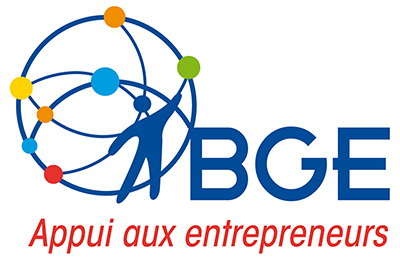 DOSSIER DE CANDIDATUREFormation création/reprise d’entreprise 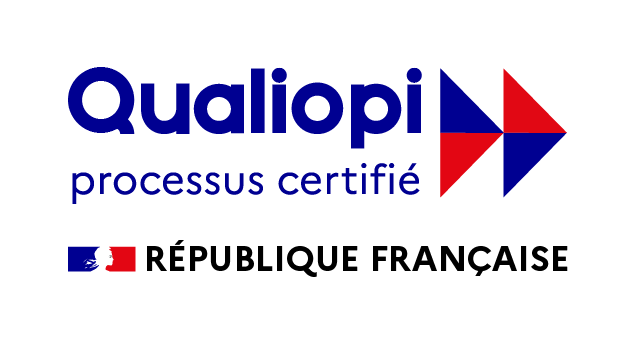 visant la certification « Construire et conduire son projet entrepreneurial »inscrite au Répertoire Spécifique de France Compétencesvisant la certification « Construire et conduire son projet entrepreneurial »inscrite au Répertoire Spécifique de France Compétencesvisant la certification « Construire et conduire son projet entrepreneurial »inscrite au Répertoire Spécifique de France CompétencesCadre réservé à l’organisme de formationCadre réservé à l’organisme de formationCadre réservé à l’organisme de formationNlle AquitaineHaute-Garonne32/6581/8246/1209/34 Bordeaux Agen Périgueux Toulouse Muret St Gaudens Auch Tarbes Albi Castres Montauban Cahors Rodez Verniolle Montpellier